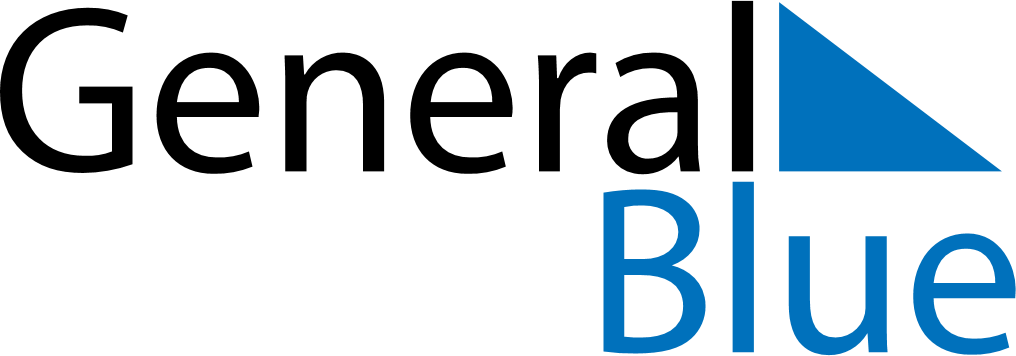 Weekly Meal Tracker September 27, 2027 - October 3, 2027Weekly Meal Tracker September 27, 2027 - October 3, 2027Weekly Meal Tracker September 27, 2027 - October 3, 2027Weekly Meal Tracker September 27, 2027 - October 3, 2027Weekly Meal Tracker September 27, 2027 - October 3, 2027Weekly Meal Tracker September 27, 2027 - October 3, 2027MondaySep 27TuesdaySep 28TuesdaySep 28WednesdaySep 29ThursdaySep 30FridayOct 01SaturdayOct 02SundayOct 03BreakfastLunchDinner